06.05. – гр. 26Внимание!  Теперь на каждой странице сверху пишем свою фамилию.Ознакомьтесь с требованиями оформления всех работ!1)Любая работа должна начинаться с ее названия, которое всегда прописано после слова Тема. 2) Каждое задание должно быть подписано.3) Записи должны быть разборчивыми.4) При отправке работы, проверьте порядок снимков. Если один номер занимает 2 страницы, то эти страницы должны следовать другза другом.5) Снимки должны быть четкими и записи на них должны быть горизонтальныОтправляйте работы  на эл. почту xvf@apt29.ru и пишите: Фамилия, группа, дата, за которую делаете д.з.Успехов вам.Практическая работа.Тема: Решение логарифмических неравенств.Цель Закрепление знаний и умений по решению логарифмических неравенств1. Просмотрите еще раз  видео ролик  https://youtu.be/pZVLnKT8atU2.  Сделайте самостоятельную работу – карточки СР -5 Т7 (1 и 4 вариант)4 примера – «3»6 примера – «4»8 примера – «5»Справочный материал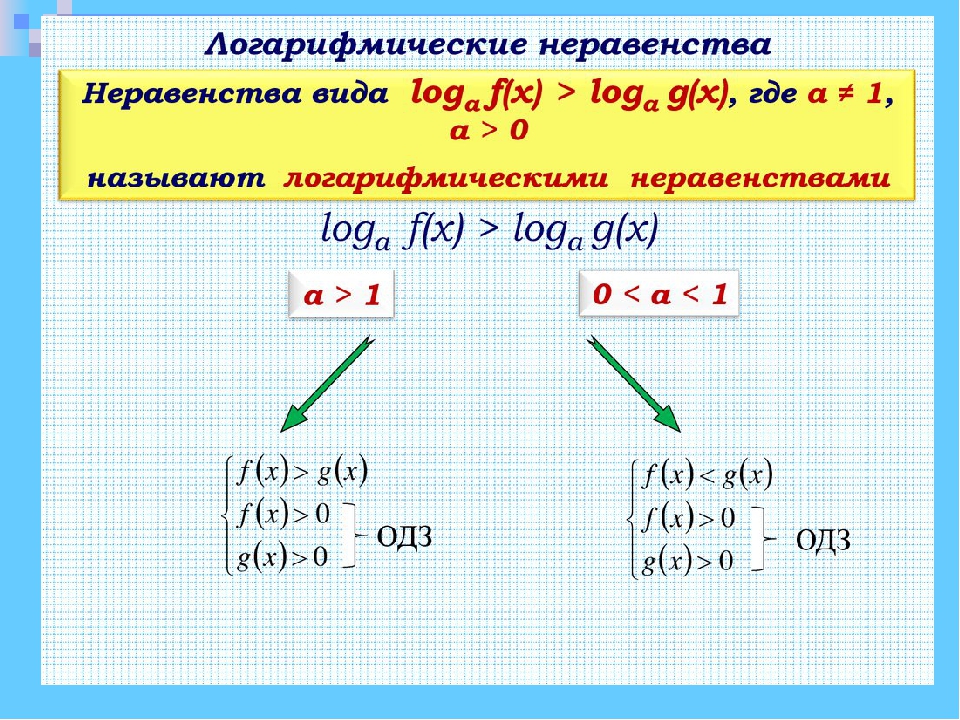 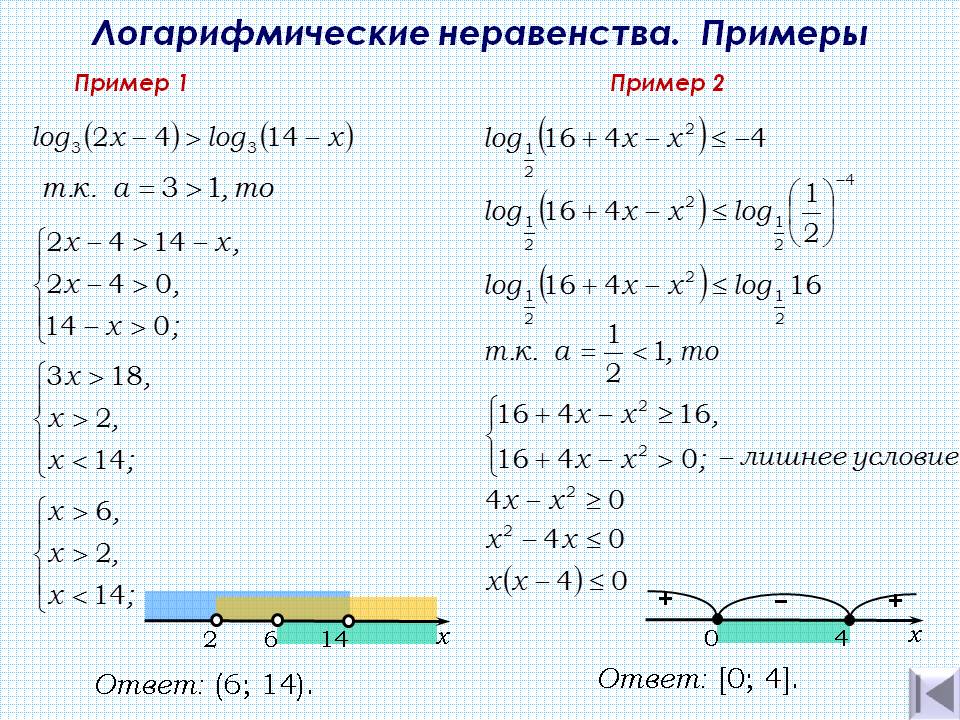 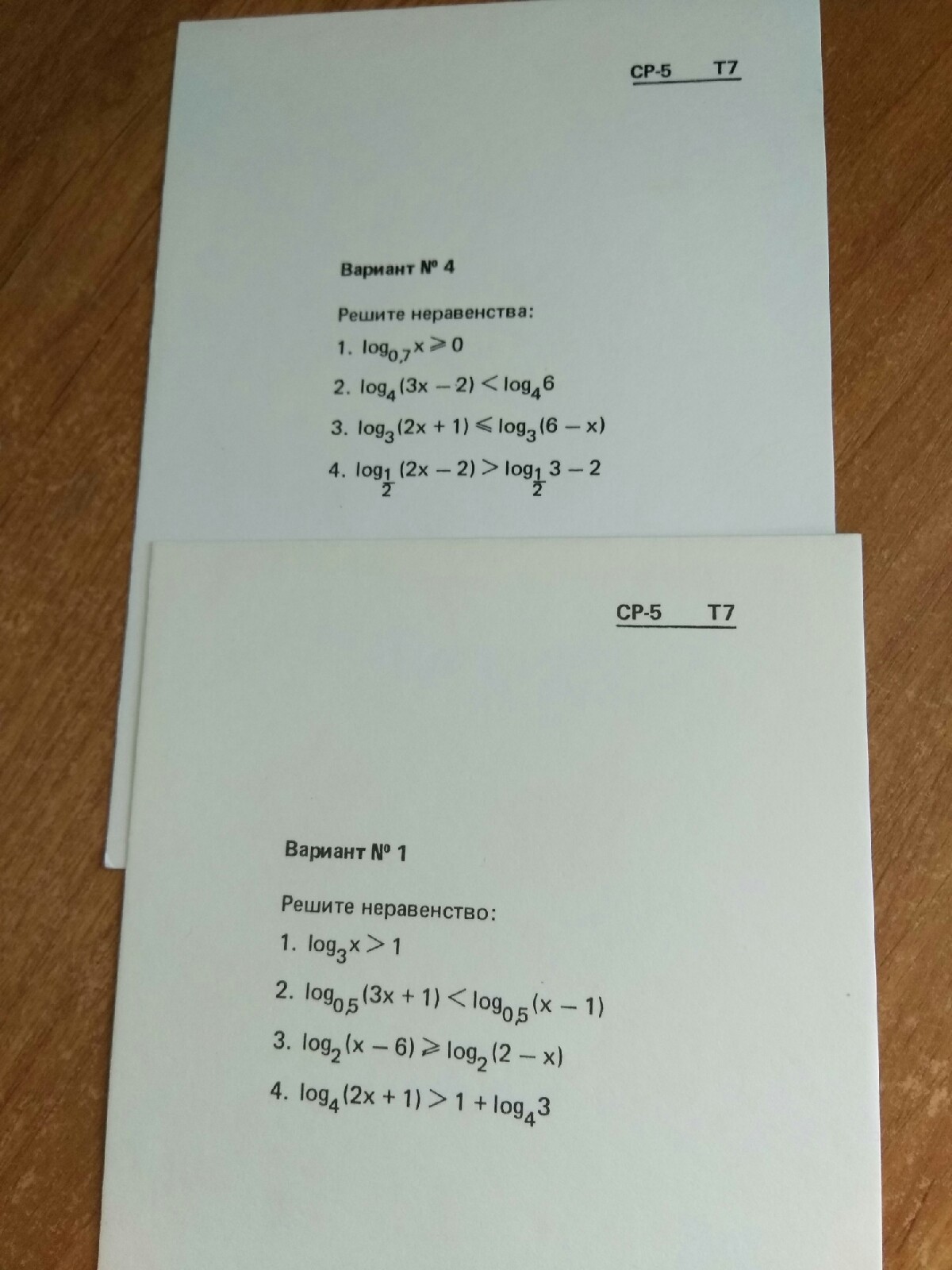 